РАБОЧИЙ ЛИСТГруппа 2ЗАДАНИЕ 1. ФАРМАЦИЯ СССР НАКАНУНЕ И ВО ВРЕМЯ ВЕЛИКОЙ ОТЕЧЕСТВЕННОЙ ВОЙНЫИзучите статистические данные на стендах «Страна рабочих, страна ученых, страна героев» и «Ах, если бы не было войны» в левой части Зала Исторической правды и прочитайте текст материалов для ученика «Фармация СССР накануне и во время Великой Отечественной войны». Ответьте на представленные ниже вопросы.ЗАДАНИЕ 2. БАЛЬЗАМ ШОСТАКОВСКОГОРассмотрите диораму «Курская дуга» и материалы интерактивного стенда соответствующей экспозиции. Ответьте на представленные ниже вопросы и выполните задания.ЗАДАНИЕ 3. «САМАЯ НАСТОЯЩАЯ ЖИВАЯ ВОДА, ПОЛУЧЕННАЯ ИЗ ПЛЕСЕНИ…»Изучите объекты экспозиции «Освобождение Европы», диораму «Штурм Берлина», текстовые материалы для ученика «Самая настоящая живая вода, полученная из плесени…» и выполните представленные ниже задания.Задание 3-1. Задание 3-2. Задание 3-3. ЗАДАНИЕ 4. ФОРМУЛА ПОСТОВСКОГОРассмотрите диораму «Курская дуга» и материалы интерактивного стенда соответствующей экспозиции. Ответьте на представленные ниже вопросы и выполните задания.Задание 4-1. Задание 4-2.Задание 4-3.ЗАДАНИЕ 5. СРЕДСТВА ПРОТИВ МАЛЯРИИИзучите объекты экспозиции «Блокада Ленинграда», находящиеся в зале с диорамой «Блокада Ленинграда» и справа от входа в нее, имеющие отношение к фармакотерапии заболевания, вызываемого малярийным плазмодием. Изучите структурные формулы трех представленных в музейной экспозиции противомалярийных препаратов и выполните представленные ниже задания.Задание 5-1.Задание 5-2. Задание 5-3. ЗАДАНИЕ 6. СИРЕНИДРассмотрите диораму «Штурм Берлина» и экспозицию «Освобождение Европы», а также изучите дополнительные материалы для ученика «Сиренид». Пользуясь представленным текстом и описанием биологического вида Сирении стручковой, знаниями об истории Великой Отечественной войны и географии СССР (современной России и сопредельных государств), ответьте на представленные ниже вопросы и выполните задания.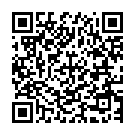 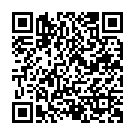 Текст заданияМатериалы для ученика «Фармация СССР накануне и во время Великой Отечественной войны»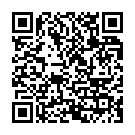 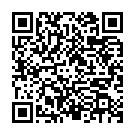 Текст заданийМатериалы для ученика «Бальзам Шостаковского»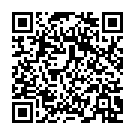 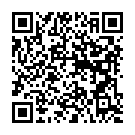 Текст заданияМатериалы для ученика «Самая настоящая живая вода, полученная из плесени…»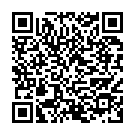 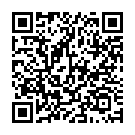 Текст заданияМатериалы для ученика «Формула Постовского»А)Б)В)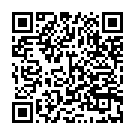 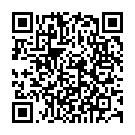 Текст заданийМатериалы для ученика «Средства против малярии»Название препаратаЛекарственная форма (ЛФ)Содержание действующего вещества в ед. ЛФ, гРежим дозированияЭффективная дневная доза, г/деньАкрихин0,2Плазмоцид0,02Хинин сернокислый0,3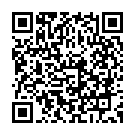 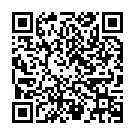 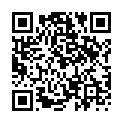 Текст заданийДополнительный материал для учениковОписание биологического вида 
Сирения стручковая